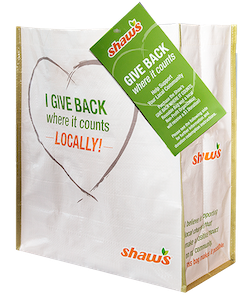 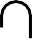 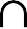 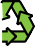 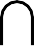 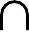 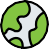 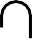 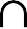 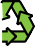 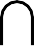 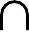 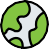 GIVE BACK WHERE IT COUNTS REUSABLE BAG PROGRAMLaunch Day Email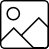 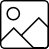 SUBJECT: Launch Day for Shaw’s GIVE BACK WHERE IT COUNTS Reusable Bag Program!Hello,Today is launch day for the Shaw’s GIVE BACK WHERE IT COUNTS Reusable Bag Program! Starting today and for the entire month of [month of selection], when you purchase a $3.00 GIVE BACK WHERE IT COUNTS Reusable Bag at the Shaw’s located at [location], $1 is donated       to [name of organization].Our goal is to sell [goal of bags bought, e.g., 200] bags, equivalent to $[insert donation equivalent, e.g., $200] raised. We are confident that with the help of our dedicated supporters  we can reach this goal.We strongly encourage you to share this news with family and friends as well!The GIVE BACK WHERE IT COUNTS Reusable Bags are located on displays around the store and  at the checkout. For more information about the program, please visit shaws.2givelocal.com.Thank you for your support, [Signature]
shaws.2givelocal.com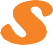 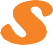 